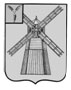 АДМИНИСТРАЦИЯ ПИТЕРСКОГО МУНИЦИПАЛЬНОГО РАЙОНА САРАТОВСКОЙ ОБЛАСТИП О С Т А Н О В Л Е Н И Еот 20 октября 2017 года  №358 с. ПитеркаОб утверждении графика проведения  инвентаризации дворовых территорий в границах с. Питерка Питерского муниципального образования Питерского муниципального района Саратовской областиВ целях формирования муниципальной программы «Формирование комфортной среды с. Питерка Питерского муниципального образования Питерского муниципального района на 2018-2022 годы», оценки физического состояния дворовых территорий и определения необходимости	  благоустройства, в соответствии с постановлением Правительства Российской Федерации от 10 февраля 2017 года №169 «Об утверждении Правил предоставления и распределения субсидий из федерального бюджета бюджетам субъектов Российской Федерации на поддержку государственных программ субъектов Российской Федерации и муниципальных программ формирования современной городской среды» и приказом Министерства строительства и жилищно-коммунального хозяйства Российской Федерации от 6 апреля 2017 года №691/пр «Об утверждении методических рекомендаций по подготовке государственных программ субъектов Российской Федерации и муниципальных программ формирования современной городской среды в рамках реализации приоритетного проекта «Формирование комфортной городской среды на 2018-2022 годы», руководствуясь Уставом Питерского муниципального района, администрация Питерского муниципального районаПОСТАНОВЛЯЕТ: Утвердить прилагаемый график проведения инвентаризации дворовых территорий в границах с. Питерка Питерского муниципального образования (далее - график), согласно приложению. По итогам проведения инвентаризации в сроки согласно графику, комиссии представить паспорта дворовых территорий в администрацию Питерского муниципального района. Настоящее постановление необходимо разместить на официальном сайте администрации Питерского муниципального района Саратовской области. Настоящее постановление вступает в силу со дня его официального опубликованияКонтроль за исполнением настоящего постановления возложить на первого заместителя главы администрации Питерского муниципального района О.Е.Чиженькова.Приложение к постановлениюадминистрации  муниципального района от 20 октября 2017 года №358ГРАФИКпроведения инвентаризации благоустройства дворовых территорий в с.Питерка Питерского муниципального образованияВЕРНО: руководитель аппарата администрации                муниципального района                                                   И.А.СеряпинаГлава муниципального района                               С.И. Егоров№ п/пДатаАдрес1.24 октября 2017 годас.Питерка ул.им.Ленина д.222.24 октября 2017 годас.Питерка ул.им.Ленина д.203.24 октября 2017 годас.Питерка ул.Молодежная д.144.24 октября 2017 годас.Питерка ул.Молодежная д.165.24 октября 2017 годас.Питерка ул.Молодежная д.316.24 октября 2017 годас.Питерка ул.Молодежная д.87.25 октября 2017 годас.Питерка пер.Московский д.118.25 октября 2017 годас.Питерка пер.Московский д.179.25 октября 2017 годас.Питерка ул.Советская д.4010.25 октября 2017 годас.Питерка ул.Советская д.5411.25 октября 2017 годас.Питерка ул.пер.Маолузенский д.112.25 октября 2017 годас.Питерка ул.Комсомольская д.113.25 октября 2017 годас.Питерка ул.Юбилейная д.4214.24 октября 2017 годас.Питерка ул.Автодорожная д.8